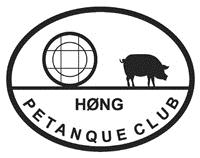 Tilmelding til 4'tet 20012/13Hold-navn : Holdleder : Adresse : Telefon : Mail : Klub/By      :Række        :                A                                          BSpiller 1      : Spiller 2      : Spiller 3      : Spiller 4      : Spiller 5      : Spiller 6      : Spiller 7      :Holdgebyret på Kr. 450,- betales med girokort der fremsendes sammen med spilleplanen.Kan også betales ved den første kamp - husk girokortet!Sidste frist for tilmelding er torsdag d. 18. oktober til: hpc@hongnet.dk